________________________________________________________________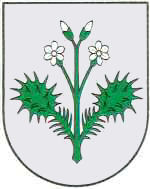 OPĆINA DUBRAVICAP  O  Z  I  V             kojim se pozivate na 14. sjednicu Općinskog vijeća Općine Dubravica koja će se održati u četvrtak 28. rujna 2023. godine u prostoriji vijećnice Općine Dubravica s početkom u 19:00 sati.               Za sjednicu se predlaže sljedeći:DNEVNI  RED Usvajanje zapisnika sa 13. sjednice Općinskog vijeća Općine DubravicaDonošenje Odluke o prihvaćanju Polugodišnjeg izvještaja o izvršenju Proračuna Općine Dubravica od 01.01.2023. - 30.06.2023. godineDonošenje Odluke o donošenju II. Izmjena i dopuna proračuna Općine Dubravica za 2023. godinu i projekcija za 2024. i 2025. godinuDonošenje II. izmjene i dopune Programa predškolskog obrazovanja za 2023. godinuDonošenje I. izmjene i dopune Programa školskog obrazovanja za 2023. godinuDonošenje II. izmjene i dopune Programa gradnje objekata i uređaja komunalne infrastrukture za 2023. godinuDonošenje II. izmjene i dopune Programa javnih potreba u kulturi za 2023. godinuDonošenje I. izmjene i dopune Programa socijalne zaštite za 2023. godinuDonošenje I. izmjene i dopune Programa zdravstva za 2023. godinuDonošenje II. izmjene i dopune Programa održavanja komunalne infrastrukture za 2023. godinuDonošenje I. izmjene i dopune Programa turizma za 2023. godinuDonošenje II. izmjene i dopune Programa uređenja i održavanja prostora na području Općine za 2023. godinuDonošenje I. izmjene i dopune Programa vodoopskrbe i odvodnje za 2023. godinuDonošenje Odluke o primanju na znanje Izvješća Općinskog načelnika o svom radu za razdoblje od 01.01. - 30.06.2023. godineDonošenje Odluke o visini paušalnog poreza po krevetu, po smještajnoj jedinici u kampu i/ili kamp odmorištu, po smještajnoj jedinici u objektu za robinzonski smještaj,za djelatnosti iznajmljivanja i smještaja u turizmu na području Općine Dubravica za 2024. godinuDonošenje Plana upravljanja imovinom u vlasništvu Općine Dubravica za 2024. godinuDonošenje Odluke o izradi  V.  Izmjena i dopuna Prostornog plana uređenja Općine DubravicaDonošenje Odluke o zajedničkom obavljanju poslova komunalnog redarstvaDonošenje Odluke o davanju pozitivnog mišljenja o Konačnom nacrtu Strategije razvoja Urbane aglomeracije Zagreb za razdoblje do kraja 2027. godine i Konačnom nacrtu Akcijskog plana Strategije razvoja Urbane aglomeracije Zagreb za razdoblje do kraja 2027. godineDonošenje Odluke o zakupu poslovnog prostora – dječji vrtić, Pavla Štoosa 26, DubravicaDonošenje Odluke o davanju suglasnosti na raspisivanje Javnog poziva (natječaja) za organiziranje rada dječjeg vrtića (redovitog programa predškolskog odgoja i obrazovanja) na području Općine Dubravica i davanje u zakup poslovnog prostora dječjeg vrtića u vlasništvu Općine Dubravica u svrhu organiziranja rada dječjeg vrtića (redovitog programa predškolskog odgoja i obrazovanja)Donošenje Odluke o utvrđivanju svojstva nerazvrstane ceste javnog dobra u općoj uporabiDonošenje Odluke o usklađenju akata Općine Dubravica s Odlukom Vlade RH i konverziji valuteZamolbeInformacije i prijedloziRaznoKLASA: 024-02/23-01/8URBROJ: 238-40-02-23-1	     Dubravica, 25. rujan 2023. godine                                                                           		Predsjednik Općinskog vijeća	         Općine Dubravica 			 					Ivica Stiperski